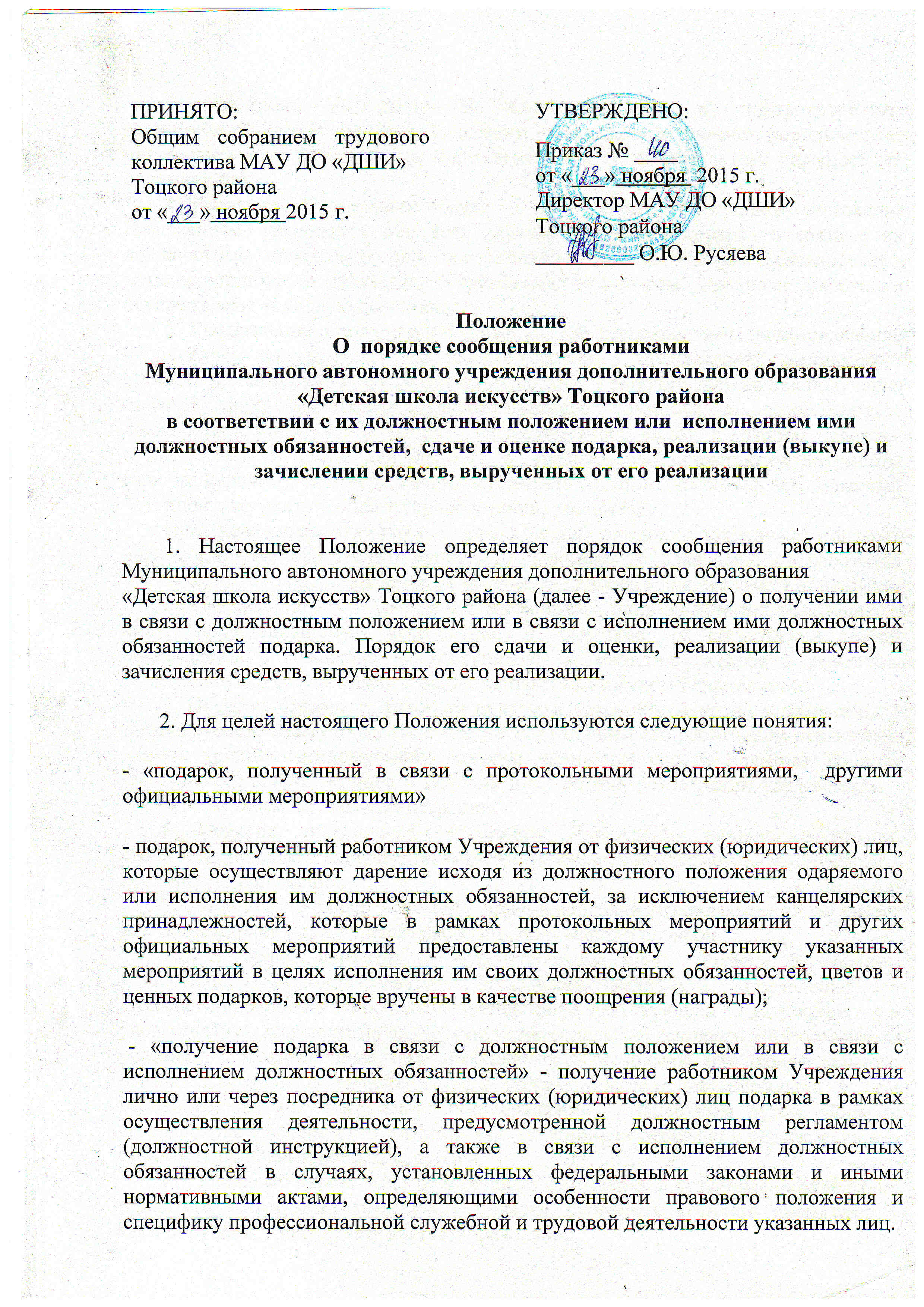 3. Работники Учреждения не вправе получать не предусмотренные законодательством Российской Федерации подарки от физических (юридических) лиц в связи с их должностным положением или исполнением ими должностных обязанностей.4. Работники Учреждения обязаны в порядке, предусмотренном настоящим Положением, уведомлять обо всех случаях получения подарка в связи с их должностным положением или исполнением ими должностных обязанностей в антикоррупционную комиссию Учреждения, в котором указанные работники осуществляют трудовую деятельность.5. Уведомление о получении подарка в связи с должностным положением или исполнением должностных обязанностей (далее - уведомление), составленное согласно приложению, представляется не позднее 3 рабочих дней со дня получения подарка лицу, секретарю антикоррупционной комиссии в соответствии с должностной инструкцией (далее - уполномоченное лицо), в котором работник осуществляет трудовую деятельность. К уведомлению прилагаются документы (при их наличии), подтверждающие стоимость подарка (кассовый чек, товарный чек, иной документ об оплате (приобретении) подарка).При невозможности подачи уведомления в сроки, указанные в абзацах первом и втором настоящего пункта, по причине, не зависящей от работника Учреждения, оно представляется не позднее следующего дня после ее устранения.6. Уведомление составляется в 2 экземплярах, один из которых возвращается лицу, представившему уведомление, с отметкой о регистрации,  другой направляется в комиссию по поступлению и выбытию активов Учреждения, образованную в соответствии с законодательством о бухгалтерском учете.7. Подарок, стоимость которого подтверждается документами и превышает 3 тысячи рублей, либо стоимость которого получившим его работником неизвестна, сдается уполномоченному лицу, которое принимает его на хранение по акту приема-передачи не позднее 5 рабочих дней со дня регистрации уведомления в соответствующем журнале регистрации.8. Подарок, полученный работником Учреждения независимо от его стоимости, подлежит передаче на хранение в порядке, предусмотренном пунктом 7 настоящего  положения.9. До передачи подарка по акту приема-передачи ответственность за утрату или повреждение подарка несет работник, получивший подарок.10. В целях принятия к бухгалтерскому учету подарка в порядке, установленном законодательством Российской Федерации, определение его стоимости проводится на основе рыночной цены, действующей на дату принятия к учету подарка, или цены на аналогичную материальную ценность в сопоставимых условиях с привлечением при необходимости комиссии или коллегиального органа. Сведения о рыночной цене подтверждаются документально, а при невозможности документального подтверждения - экспертным путем. Подарок возвращается сдавшему его работнику по акту приема-передачи в случае, если его стоимость не превышает 3 тыс. рублей.11. Уполномоченное лицо обеспечивает включение в установленном порядке принятого к бухгалтерскому учету подарка, стоимость которого превышает 3 тысячи рублей, в реестр имущества Учреждения.12. Работник Учреждения, сдавший подарок, может его выкупить, направив на имя Заведующего Учреждением соответствующее заявление не позднее двух месяцев со дня сдачи подарка.13. Уполномоченное лицо (в соответствии с распоряжением руководителя Учреждения - иное лицо или структурное подразделение) в течение 3 месяцев со дня поступления заявления, указанного в пункте 12 настоящего Положения, организует оценку стоимости подарка для реализации (выкупа) и уведомляет в письменной форме работника Учреждения, подавшего заявление, о результатах оценки. После чего в течение 1 месяца заявитель выкупает подарок по установленной в результате оценки стоимости или отказывается от выкупа.14. Подарок, в отношении которого не поступило заявление, указанное в пункте 12 настоящего Положения, может использоваться Учреждением с учетом заключения комиссии  о целесообразности использования подарка для обеспечения деятельности Учреждения.15. В случае нецелесообразности использования подарка руководитель Учреждения принимает решение о реализации подарка и проведении оценки его стоимости для реализации (выкупа), осуществляемой уполномоченными органами муниципального образования Тоцкий район, посредством проведения торгов в порядке, предусмотренном законодательством Российской Федерации.16. Оценка стоимости подарка для реализации (выкупа), предусмотренная пунктами 13 и 15 настоящего Положения, осуществляется антикоррупционной комиссией Учреждения. 17. В случае если подарок не выкуплен или не реализован, руководителем Учреждения принимается решение о повторной реализации подарка, либо о его безвозмездной передаче на баланс Учреждения, либо о его уничтожении в соответствии с законодательством Российской Федерации.18. Средства, вырученные от реализации (выкупа) подарка, зачисляются в доход бюджета Учреждения. Уведомление о получении подаркаВ антикоррупционную комиссию Муниципального автономного учреждения «Детская школа искусств» Тоцкого районаот _____________________________________________________________________(Ф.И.О., занимаемая должность)  Уведомление о получении подарка от "_____" __________________ 20_____ г.     Извещаю о получении подарка(ов) _______________________________________                                                                                              (дата получения)на______________________________________________________________________(наименование протокольного мероприятия, другого официального мероприятия ,место и дата проведения)________________________________________________________________________________________________________________________________________________Приложение: __________________________________________ на _____ листах.                                                                              (наименование документа)Лицо, представившееуведомление         _________  _________________________  "____" _______ 20__ г.                                                     (подпись)                                (расшифровка подписи)Лицо, принявшееуведомление         _________  _________________________  "_____" _______ 20__ г.                                  (подпись)                                      (расшифровка подписи)Регистрационный номер в журнале регистрации уведомлений ___________ от «_________»______________________ 20__ г. * Заполняется при наличии документов, подтверждающих стоимость подарка№ п/пНаименование подаркаХарактеристика подарка, его описаниеКоличество предметовСтоимость в рублях*Итого